PeruPeruPeruOctober 2025October 2025October 2025October 2025MondayTuesdayWednesdayThursdayFridaySaturdaySunday123456789101112Battle of Angamos13141516171819202122232425262728293031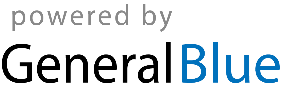 